Roma, Julho de 2017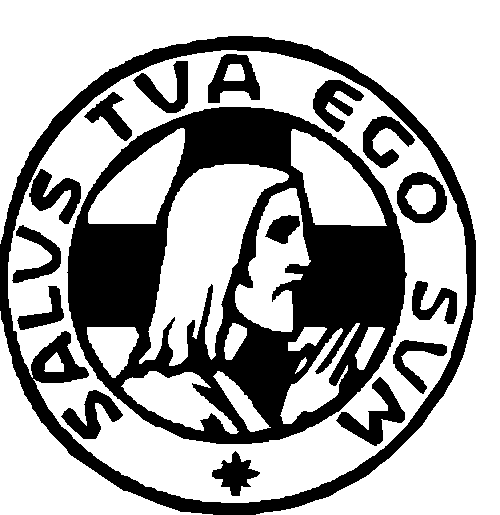 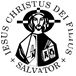 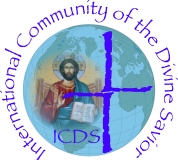 Queridos Salvatorianos/Salvatorianas,Primeiramente, enviamos a cada um/uma de vocês as calorosas saudações dos membros do Encontro da Comissão Conjunta Internacional do Carisma(CCIC) reunidos na Casa Mãe da Sociedade, em Roma, onde  nos reunimos, de  10 a 15 de julho  de 2017. Um dos tópicos que vimos trabalhando como resposta aos pedidos expressos pelos Capítulos Gerais e Assembleias dos diferentes ramos de nossa querida Família Salvatoriana e de suas atuais lideranças, está relacionado às necessidades dos Salvatorianos ao redor do mundo, de aprofundar a nossa identidade como “Família.” Algumas reflexões têm dado ênfase à contínua conscientização, para que todos os seus membros compartilhem o Carisma, Espiritualidade e Missão Salvatoriana, igualmente, embora as expressões possam diferir. E, no Mundo Salvatoriano, onde for possivel, os diferentes ramos da Família Salvatoriana colaborem a fim de que a nossa Identidade Salvatoriana seja aprofundada e revigorada. Considerando como nós, membros da CCIC, poderíamos ajudar a Família Salvatoriana  no mundo inteiro na implementação  desta decisão, percebemos, igualmente, a proximidade do centenário da morte de Padre Francisco Jordan, em setembro de 2018. Pensamos que o centenário seja uma oportunidade muito  boa para atingirmos o objetivo de estar mais conscientes e de promover a partilha de nosso Carisma, Espiritualidade e Missão Salvatoriana e, ao mesmo tempo, encorajar todas as unidades a celebrarem este centenário.Mediante esta visão, a CCIC, preparou um processo de reflexão para ser usado individualmente e em comunidade, de forma que a reflexão culmine em data, que se culminará em uma data a ser determinada por cada Unidade.  Não obstante o fato de que, recentemente, várias Unidades tenham feito uma longa reflexão sobre a Declaração da Família Salvatoriana, este processo nos remete à Declaração por ser ela a  declaração mais atualizada de nossa  Identidade comum. O apreço dado à nossa Identidade como Família Salvatoriana é um processo para a vida inteira que precisamos revisitar frequentemente. A Declaração é um bom ponto de partida.O processo de reflexão que estamos propondo envolve toda a Declaração, de capítulo a capítulo. Depois, como uma forma de comemorar o centenário da morte de Padre Francisco Jordan, a culminância do processo ocorrerá em uma reflexão criativa sobre seu Último Desejo e Testamento.Esperamos, profundamente, que este processo reacenda o fogo e o amor por nossa Identidade Salvatoriana que já arde em seu ser. Nossos antecipados agradecimentos por abraçarem este processo com a mente e coração abertos.No Divino Salvador,Ir. Teresa Schlackl, sds	Sr. Christian Patzl, sds  Pe. Agustín Van Baelen, sds